ای دو اولاد عزيز من اقتران شما چون بسمع من رسيد بی‌نهايت…حضرت عبدالبهاءOriginal English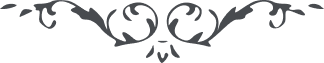 ٨٨ ای دو اولاد عزيز من اقتران شما چون بسمع من رسيد بی‌نهايت ممنون و مسرور شدم که الحمد للّه آن دو طير با وفا در يک آشيانه لانه نمودند و از خدا خواهم که يک عائله محترمه ئی تشکيل نمايند زيرا اهميّت ازدواج بجهت تشکيل يک عائلهء پربرکت است تا در کمال مسرّت مانند شمعها عالم انسان را روشن نمايند زيرا روشنائی اين عالم بوجود انسانست اگر در اين جهان انسان نبود مانند شجر بی‌ثمر بود حال اميدوارم که آن دو نفس مانند يک شجر گردند و از رشحات ابر عنايت طراوت و لطافت حاصل نمايند و پرشکوفه و ثمر گردند تا الی الأبد اين سلاله باقی و بر قرار ماند. و عليکما البهآء الأبهی * 